Diamond Garrett, Rannisha Mills, Shawn Moore, Sabrena Jackson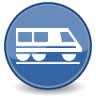 RailComm International 24815 Lahser Road, Southfield, MI 48075(248)777-0007December 2, 2012To whomever it may concern: Dear Potential Business Partner:We are representatives from the RailComm International train parts company. We are a new company and we would like to establish partnerships with a few trusted customers. We are a branch off of the extraordinary oak tree that was planted by none other than the genius inventor Granville T. Woods. We would like to inform you of our revolutionary product: the railway telegraphy system. Our system is an attachment to standard freight train cars. We install an induction battery wrapped with copper wires on the undercarriage. The wires run up into the communications car and transfer messages to the control desk. We also install a radar transmitter on top of the car to signal other trains and the train station of the train’s whereabouts within a 100 mile radius. Both the wires under the train and on the poles have a magnetic charge.  The magnetic wires under the car emit signals to the telephone lines that run parallel to the train tracks, enabling them to call other trains and the train station. When an electrical current is sent through them, the fields are attracted and messages transfer. Our control desk consists of an easy to read radar screen, an innovative keyboard and new “locate” feature, a telephone, and a quick-response alert system/automatic 911 call button. The locate feature allows the communications officer to type in a specific train number and find them on the radar screen. In addition to this, we offer 24 hour technical support.RailComm is very eager to get this product out on the market. We strongly believe that this system will save the lives of not only train operators, but passengers as well. It is a smart investment for a reasonable price. Each system is an estimated $900: installation included. We have done research on other train parts companies and their systems do not include the state-of the-art radar system and locator feature. Our product has a 30 year warranty and has been tested countless times. We would very much like you to become the newest member of the RailComm family.We understand that you must discuss this with your colleagues before responding. Please do not hesitate to call if you have any questions or concerns regarding our product. RailComm International appreciates the time you took out to consider our services.Sincerely, the associates at RailComm International:Diamond Garrett		 Rannisha MillsShawn MooreSabrena JacksonPhone: (248)777-0007	Email: railcomminter@gmail.com